     MINUTA DE LA INSTALACION   DE LA COMISION EDILICIA DE           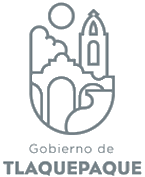 	TURISMO Y ESPECTACULOS.COMISION DE EDILICIA DE TURISMO                                                                     Y ESPECTACULOS.						  26 DE Octubre 2018	En Sala de Regidores, siendo las  11:12  horas,   del día Viernes 26  del presente año,  se reúnen  los integrantes de La Comisión Edilicia  de Turismo y Espectáculos, con fundamento en: los artículos 35, 36, 87, y art. 103,  del Reglamento Interior del Ayuntamiento y de la Administración Pública del Municipio de San Pedro Tlaquepaque.Por lo que a continuación me permito verificar si existe quórum de los integrantes de esta Comisión,  para sesionar válidamente, por lo que se procede a nombrar lista de asistencia.REGIDOR JAIME CONTRERAS ESTRADAREGIDOR JOSE LUIS FIGUEROA MEZAREGIDORA HOGLA BUSTOS SERRANOExistiendo quórum a las 11:13   se declara valida la instalación de esta comisión y para desahogar la  Comisión  correspondiente al día 26 de Octubre  del 2018,  por lo que para regirla propongo a ustedes señores Regidores la siguiente:Orden del día:Primero.-  Aprobación de la Orden del díaSegundo.- Lista de AsistenciaTercero.- Instalación  de la Comisión de Turismo y Espectáculos Cuarto.-    Entrega de Asuntos Pendientes de la Comisión de Turismo y Espectáculos  de la Administración 2015-2018 por la Secretaria General.Quinto.- Asuntos GeneralesSexto.- Clausura de la reunión Una vez que se ha puesto a consideración la presente Orden del día se pregunta si se aprueba.Primer punto.- Se aprueba por unanimidad.A fin de desahogar el Segundo punto de La Orden del día, de la Comisión Edilicia de Turismo y Espectáculos, con fundamento en: los artículos 35, 36, 87, y art. 103  Reglamento Interior del Ayuntamiento y de la Administración Pública del Municipio de San Pedro Tlaquepaque.Tercer Punto.-  Instalación de la Comisión Turismo y Espectáculos, 2018-2021.Para la instalación de la Comisión de Turismo y Espectáculos  solicito, a los presentes se pongan de pie, para llevar a cabo la instalación.REGIDOR JAIME CONTRERAS ESTRADAVocal de la Comisión de Turismo y EspectáculosREGIDOR JOSE LUIS FIGUEROA MEZAVocal de la Comisión de Turismo y EspectáculosREGIDORA HOGLA BUSTOS SERRANOPresidenta de la Comisión de Turismo y EspectáculosSolicito a los presentes su votación para declarar valida la  instalación siendo las 11:15  del día 26 de Octubre del presente año.Declaro valida la instalación de la Comisión Edilicia  de  Turismo y Espectáculos, con  lista de asistencia y votación  de los presentes.Cuarto Punto.-    Entrega de Asuntos Pendientes de la Comisión de Turismo y Espectáculos  de la Administración 2015-2018 por la Secretaria General.Solicito a la Secretaria llevar a cabo la entrega de asuntos que quedaron pendientes en la comisión de Turismo y Espectáculos.Hace uso de la voz la Lic. Eiko Yoma Kiu, Secretaria se Actas y Acuerdos (hace entrega del sobre cerrado).Regidora Presidenta Hogla Bustos Serrano: procedo a abrir el sobre donde, queda pendiente reunión de trabajo… un asunto pendiente también del director de padrón y licencias del municipio de san pedro Tlaquepaque y una mesa de trabajo y esto queda pendiente para nuestra siguiente mesa de trabajo.Quinto Punto.- Asuntos Generales.Se les pregunta a los integrantes de la Comisión si tienen algún tema que tratar para que en este momento lo expongan.Mtro. Leopoldo René Lara, Presidente de la Cámara de Comercio de San Pedro Tlaquepaque, hace uso de la voz, gracias Regidores en esta comisión tan importante y gracias por la invitación a los presentes miembros de la comisión buenos días y solo comentarles que cuentan con todo mi apoyo con la Cámara de Comercio de Tlaquepaque, y tener una fusión muy importante en el tema de turismo de una reciente denominación de pueblo mágico y aquí viene siendo el primer cuando y algo muy relacionado también con espectáculos van a seguir cre4ciendo en eventos de mayor calidad y que con la cámara cuenten y felicidades y seguimos adelante para poder empatar agendas y seguir trabajando de la mano como siempre lo hemos la cámara siempre se ha caracterizado trabajar de la mano con los gobiernos municipales y esta no será la excepción muchas gracias.Lic. Vicente García Magaña, Coordinador General de Desarrollo Económico y Combate a la Desigualdad: muchas gracias por la invitación y felicitarlos, esto es una actividad económica muy importante para el municipio si no es el que mayor derrama genera, nos ponemos a sus ordenes tenemos un excelente director en esta actividad especifica desde luego que habrá una excelente agenda para fortalecer. Muchas gracias.Lic. Juan Carlos Barajas Hernández, Director de Turismo de San Pedro Tlaquepaque: muchas gracias por la invitación, y como dice el jefe que de alguna manera tiene todo el acceso  con nosotros y seguir trabajando en pro del municipio muchas gracias.Lic. Rafael Lara López, Director de Cámara de Comercio de San Pedro Tlaquepaque: solicitar su apoyo como cuerpo edilicio para esa gestión de recursos que a veces se requiere  por ejemplo para centro histórico sabemos que el trabajo que generan algunas dependencias son muy importantes, pero a veces unos pequeños detalles se detienen  precisamente por que no se tiene ese recurso yo creo que existe toda la voluntad por parte de diferentes organismos y de los funcionarios pues obviamente para buscar que eso de pueblo mágico avanzar de una manera mucho mas rápida. Muchas gracias.Regidor Lic. Jaime Contreras: de mi parte como Regidor cuenten con ello con todo el esfuerzo yo creo que es un ámbito también de sensibilidad en todos los ciudadanos en todos los sectores como empresarios que incidan en este beneficio de ser pueblo mágico para que colaboremos y se fortalezca por que la eliminación de pueblo mágico si pone a Tlaquepaque en un ámbito a nivel nacional e internacional,  el éxito de ello va hacer cuando todas esas fuerzas se confundan de mi parte y el equipo que preside la Sra Hogla cuenten con ello.Regidor José Luis Figueroa: Agradecer que cuenta con muchas gente de experiencia en este sector turístico y cultural y decirles que vamos a tener mucho trabajo que hacer y esta denominación de pueblo mágico con estas 42 manzanas que realmente tenemos en esta primer etapa sabemos que no son  suficientes las 42 manzanas sabemos que ni siquiera cubren el total de las crucitas no son suficientes seguramente haremos actividades propias para conectar a estas 42 manzanas y poder hacer que crezcan no solamente las 42 si no lo de pueblo mágico seguramente tenemos que inyectar recurso para llegar a estas 42 manzanas si les pido su comprensión para cuando tengamos reuniones seguramente van a ser muy seguidas y poder reunir y tomar decisiones que Sra. Hogla cuente con mi presencia y mi aporte y mis ideas que podamos tomar de todos nosotros no solamente mía para ser un buen equipo y apoyar esta gran proyecto le agradezco y adelante.Regidora Presidenta Hogla Bustos Serrano: ¿alguien quiere aportar algo más? se tomara en cuenta sus opiniones y abiertos al dialogo y a todos los directores los que conocen muchísimo más del , vamos a necesitar a lo mejor de su apoyo estamos en la mejor disposición de trabajar y agradecerles su presencia.  .No habiendo otros asuntos que tratar se da por terminada la instalación de la sesión  de la Comisión  Edilicia Turismo y Espectáculos, correspondiente al 26 Octubre del  2018,  a las 12:24 horas. Y agradecerles su presencia y en hora buena.Sexto  Punto.- Clausura de reunión.___________________________________________________________REGIDOR JAIME CONTRERAS ESTRADA Vocal de la Comisión Edilicia de Turismo y Espectáculos______________________________________________REGIDOR JOSE LUIS FIGUEROA MEZA Vocal de la Comisión Edilicia de Turismo y Espectáculos           _________________________________________________REGIDORA HOGLA BUSTOS SERRANOPresidente de la Comisión Edilicia de Turismo y Espectáculos